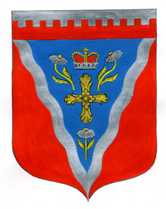 Администрациямуниципального образования Ромашкинское сельское поселениемуниципального образования Приозерский муниципальный район Ленинградской областиП О С Т А Н О В Л Е Н И Еот    23 ноября 2022года                                                                                                №  330В соответствии с Федеральным законом от 27 июля 2010 года №210-ФЗ «Об организации предоставления государственных и муниципальных услуг», законом Ленинградской области от 29.01.2020 года №9-оз «О перераспределении полномочий в сфере погребения и похоронного дела между органами государственной власти Ленинградской области и органами местного самоуправления Ленинградской области», руководствуясь Уставом муниципального образования Ромашкинское сельское поселение муниципального образования Приозерский муниципальный район Ленинградской области, Администрация муниципального образования Ромашкинское сельское поселение муниципального образования Приозерский муниципальный район Ленинградской области п о с т а н о в л я е т:1. Признать утратившим силу постановление администрации от 02 марта  2017 года   № 66 «Об утверждении административного регламента  администрации муниципального образования Ромашкинское сельское поселение по предоставления муниципальной услуги «Организация ритуальных услуг»2. Признать утратившим силу постановление администрации15  февраля 2022 года   №  48  « Об определении стоимости услуг, предоставляемых согласно гарантированного перечня услуг по погребению на территории муниципального образования Ромашкинское сельское поселение»3. Разместить на сайте администрации  www.ромашкинское.рф и опубликовать в Ленинградском областном информационном агентстве (далее «Леноблинформ») http://www.lenoblinform.ru .4. Контроль за исполнением настоящего постановления оставляю за собой.5. Постановление вступает в силу после официального опубликования.Глава администрации                                                                  С.В.Танков       «О признании утратившими силу постановлений администрации по организации ритуальных услуг» 